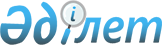 Жезқазған қаласы әкімдігінің кейбір қаулыларының күші жойылды деп тану туралыҚарағанды облысы Жезқазған қаласының әкімдігінің 2016 жылғы 20 желтоқсандағы № 35/14 қаулысы. Қарағанды облысының Әділет департаментінде 2017 жылғы 9 қаңтарда № 4101 болып тіркелді      Қазақстан Республикасының 2001 жылғы 23 қаңтардағы "Қазақстан Республикасындағы жергілікті мемлекеттік басқару және өзін-өзі басқару туралы", 2016 жылғы 6 сәуірдегі "Құқықтық актілер туралы" Заңдарына сәйкес Жезқазған қаласының әкімдігі ҚАУЛЫ ЕТЕДІ: 

      1. Осы қаулының қосымшасына сәйкес Жезқазған қаласы әкімдігінің кейбір қаулыларының күші жойылды деп танылсын.

      2. Осы қаулының орындалуын бақылау Жезқазған қаласы әкімінің орынбасары З.Д. Ақылбековаға жүктелсін.

      3. Осы қаулы алғашқы ресми жарияланған күнінен бастап қолданысқа енгізіледі.

 Жезқазған қаласы әкімдігінің күші жойылған кейбір қаулыларының тізбесі      1. Жезқазған қаласы әкімдігінің 2014 жылғы 22 мамырдағы № 12/01 "Жезқазған қаласының тұрғын үй инспекциясы бөлімі" мемлекеттік мекемесінің Ережесін бекіту туралы" (Нормативтік құқықтық актілерді мемлекеттік тіркеу тізілімінде № 2668 болып тіркелген, 2014 жылғы 11 шілдеде № 26 (26) "Жезказганский вестник" газетінде және "Әділет" ақпараттық-құқықтық жүйесінде 2014 жылғы 31 шілдеде жарияланған) қаулысы.

      2. Жезқазған қаласы әкімдігінің 2015 жылғы 25 ақпандағы № 05/01 "Жезқазған қаласы әкімінің аппараты" мемлекеттік мекемесі туралы Ережені бекіту туралы" (Нормативтік құқықтық актілерді мемлекеттік тіркеу тізілімінде № 3085 болып тіркелген, 2015 жылғы 03 сәуірде № 14 (7922) "Сарыарқа", № 14 (64) "Жезказганский вестник" газеттерінде және "Әділет" ақпараттық-құқықтық жүйесінде 2015 жылғы 26 мамырда жарияланған) қаулысы.

      3. Жезқазған қаласы әкімдігінің 2015 жылғы 25 ақпандағы № 05/02 "Жезқазған қаласының білім бөлімі" мемлекеттік мекемесінің Ережесін бекіту туралы" (Нормативтік құқықтық актілерді мемлекеттік тіркеу тізілімінде № 3084 болып тіркелген, 2015 жылғы 10 сәуірде № 15 (7923) "Сарыарқа", № 15 (65) "Жезказганский вестник" газеттерінде және "Әділет" ақпараттық-құқықтық жүйесінде 2015 жылғы 26 мамырда жарияланған) қаулысы.

      4. Жезқазған қаласы әкімдігінің 2015 жылғы 25 ақпандағы № 05/17 "Жезқазған қаласының кәсіпкерлік және ауыл шаруашылығы бөлімі" мемлекеттік мекемесінің Ережесін бекіту туралы" (Нормативтік құқықтық актілерді мемлекеттік тіркеу тізілімінде № 3083 болып тіркелген, 2015 жылғы 10 сәуірде № 15 (7923) "Сарыарқа", № 15 (65) "Жезказганский вестник" газеттерінде және "Әділет" ақпараттық-құқықтық жүйесінде 2015 жылғы 26 мамырда жарияланған) қаулысы.

      5. Жезқазған қаласы әкімдігінің 2015 жылғы 25 ақпандағы № 05/18 "Жезқазған қаласының дене шынықтыру және спорт бөлімі" мемлекеттік мекемесінің Ережесін бекіту туралы" (Нормативтік құқықтық актілерді мемлекеттік тіркеу тізілімінде № 3087 болып тіркелген, 2015 жылғы 10 сәуірде № 15 (7923) "Сарыарқа", № 15 (65) "Жезказганский вестник" газеттерінде және "Әділет" ақпараттық-құқықтық жүйесінде 2015 жылғы 26 мамырда жарияланған) қаулысы.


					© 2012. Қазақстан Республикасы Әділет министрлігінің «Қазақстан Республикасының Заңнама және құқықтық ақпарат институты» ШЖҚ РМК
				
      Жезқазған қаласы әкімі

Б. Ахметов
Жезқазған қаласы әкімдігінің
2016 жылғы 20 желтоқсандағы
№ 35/14 қаулысына қосымша